Privacy Policy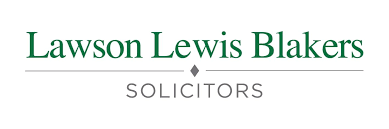 We take your privacy very seriously. Please read this privacy policy carefully as it contains important information on who we are and how and why we collect, store, use and share your personal data. It also explains your rights in relation to your personal data and how to contact us or supervisory authorities in the event you have a complaint.When we use your personal data we are regulated under the General Data Protection Regulation (GDPR) which applies across the European Union (including in the United Kingdom) and we are responsible as ‘controller’ of that personal data for the purposes of the GDPR. Our use of your personal data is subject to your instructions, the GDPR, other relevant UK and EU legislation and our professional duty of confidentiality. Key terms:Personal data we collect about youThe table below sets out the personal data we will or may collect in the course of advising and/or acting for you.This personal data is required to enable us to provide our service to you. If you do not provide personal data we ask for, it may delay or prevent us from providing services to you.How your personal data is collectedWe collect most of this information from you direct. However, we may also collect information: from publicly accessible sources, eg Companies House or HM Land Registry;directly from a third party, eg:sanctions screening providers;client due diligence providers;from a third party with your consent, eg:your bank or building society, another financial institution or advisor;consultants and other professionals we may engage in relation to your matter;your employer and/or trade union, professional body or pension administrators;your doctors, medical and occupational health professionals;via our information technology (IT) systems, eg:case management, document management and time recording systems;reception logs;automated monitoring of our websites and other technical systems, such as our computer networks and connections, CCTV and access control systems, communications systems, email and instant messaging systems;How and why we use your personal dataUnder data protection law, we can only use your personal data if we have a proper reason for doing so, eg:to comply with our legal and regulatory obligations;for the performance of our contract with you or to take steps at your request before entering into a contract;for our legitimate interests or those of a third party; orwhere you have given consent.A legitimate interest is when we have a business or commercial reason to use your information, so long as this is not overridden by your own rights and interests.The table below explains what we use (process) your personal data for and our reasons for doing so:The above table does not apply to special category personal data, which we will only process with your explicit consent.Who we share your personal data withWe routinely share personal data with:professional advisers who we instruct on your behalf or refer you to, eg barristers, medical professionals, accountants, tax advisors or other experts;other third parties where necessary to carry out your instructions, eg your mortgage provider or HM Land Registry in the case of a property transaction or Companies House;credit reference agencies;our insurers and brokers;external auditors, eg in relation to Lexcel accreditation and the audit of our accounts;our banksexternal service suppliers, representatives and agents that we use to make our business more efficient, eg typing services, marketing agencies, document collation or analysis suppliers;We only allow our service providers to handle your personal data if we are satisfied they take appropriate measures to protect your personal data. We also impose contractual obligations on service providers relating to ensure they can only use your personal data to provide services to us and to you.We may disclose and exchange information with law enforcement agencies and regulatory bodies to comply with our legal and regulatory obligations. We may also need to share some personal data with other parties, such as potential buyers of some or all of our business or during a re-structuring. Usually, information will be anonymised but this may not always be possible. The recipient of the information will be bound by confidentiality obligations. We will not share your personal data with any other third party.Where your personal data is heldInformation may be held at our offices, third party agencies, service providers, representatives and agents as described above (see ‘Who we share your personal data with’).Some of these third parties may be based outside the European Economic Area. For more information, including on how we safeguard your personal data when this occurs, see below: ‘Transferring your personal data out of the EEA’.How long your personal data will be keptWe will keep your personal data after we have finished advising or acting for you. We will do so for one of these reasons:to respond to any questions, complaints or claims made by you or on your behalf;to show that we treated you fairly;to keep records required by law.We will not retain your data for longer than necessary for the purposes set out in this policy. Different retention periods apply for different types of data. Further details on this are available in our client care letter/terms of business.When it is no longer necessary to retain your personal data, we will delete or anonymise it.Transferring your personal data out of the EEATo deliver services to you, it is sometimes necessary for us to share your personal data outside the European Economic Area (EEA), eg:with your and our service providers located outside the EEA;if you are based outside the EEA;where there is an international dimension to the matter in which we are advising you.These transfers are subject to special rules under European and UK data protection law.On the occasions when the Firm transfers personal information outside the European Economic Area (EEA) (which comprises the countries in the European Union and Iceland, Liechtenstein and Norway) it will only do so on the basis that, that country, territory or organisation is designated as having an adequate level of protection, or that the organisation receiving the information has provided adequate safeguards by way of their binding corporate rules or standard data protection clauses or compliance with an approved code of conduct and that the client has specifically agreed to their data being transferred outside the EEA.Your rightsYou have the following rights, which you can exercise free of charge:For further information on each of those rights, including the circumstances in which they apply, please contact us or see the Guidance from the UK Information Commissioner’s Office (ICO) on individuals’ rights under the General Data Protection Regulation.If you would like to exercise any of those rights, please:complete a data subject request form, which is available from our Data Protection Manageremail, call or write to our Data Protection Manager—see below: ‘How to contact us’; andlet us have enough information to identify you eg your full name, address and client or matter reference numberlet us have proof of your identity and address (a copy of your driving licence or passport and a recent utility or credit card bill); andlet us know what right you want to exercise and the information to which your request relates.Keeping your personal data secureWe have appropriate security measures to prevent personal data from being accidentally lost, or used or accessed unlawfully. We limit access to your personal data to those who have a genuine business need to access it. Those processing your information will do so only in an authorised manner and are subject to a duty of confidentiality.We also have procedures in place to deal with any suspected data security breach. We will notify you and any applicable regulator of a suspected data security breach where we are legally required to do so.If you want detailed information from Get Safe Online on how to protect your information and your computers and devices against fraud, identity theft, viruses and many other online problems, please visit www.getsafeonline.org. Get Safe Online is supported by HM Government and leading businesses.How to complainWe hope that we can resolve any query or concern you may raise about our use of your information. The General Data Protection Regulation also gives you right to lodge a complaint with a supervisory authority, in particular in the European Union (or European Economic Area) state where you work, normally live or where any alleged infringement of data protection laws occurred. The supervisory authority in the UK is the Information Commissioner who may be contacted at https://ico.org.uk/concerns or telephone: 0303 123 1113.Changes to this privacy policyThis privacy policy was published on 4 May 2018 and updated in June 2019.We may change this privacy policy from time to time, when we do we will inform you via email and by notice on our website.How to contact usPlease contact us by post, email or telephone if you have any questions about this privacy policy or the information we hold about you.Our contact details are shown below:Do you need extra help?If you would like this policy in another format (for example audio, large print, braille) please contact us (see ‘How to contact us’ above).We, us, ourLawson Lewis BlakersOur Data Protection ManagerRichard PalmerEmail: richard.palmer@lawsonlewisblakers.co.uk Tel: 01323 720142Deputy Data Protection ManagerChris KinghamEmail: Chris.kingham@lawsonlewisblackers.co.uk Tel: 01323 720142Personal dataAny information relating to an identified or identifiable individualSpecial category personal dataPersonal data revealing racial or ethnic origin, political opinions, religious beliefs, philosophical beliefs or trade union membershipGenetic and biometric dataData concerning health, sex life or sexual orientationPersonal data we will collect Personal data we may collect depending on why you have instructed usYour name, address and telephone numberInformation to enable us to check and verify your identity, eg your date of birth or passport detailsElectronic contact details, eg your email address and mobile phone numberInformation relating to the matter in which you are seeking our advice or representationYour financial details so far as relevant to your instructions, eg the source of your funds if you are instructing on a purchase transactionYour National Insurance and tax detailsYour bank and/or building society detailsDetails of your professional online presence, eg LinkedIn profileDetails of your spouse/partner and dependants or other family members, eg if you instruct us on a family matter or a will.Your employment status and details including salary and benefits, eg if you instruct us on matter related to your employment or in which your employment status or income is relevant.Details of your pension arrangements, eg if you instruct us on a pension matter or in relation to financial arrangements following breakdown of a relationship.Your employment records including, where relevant, records relating to sickness and attendance, performance, disciplinary, conduct and grievances (including relevant special category personal data), eg if you instruct us on matter related to your employment or in which your employment records are relevantYour racial or ethnic origin, gender and sexual orientation, religious or similar beliefs, eg if you instruct us on discrimination claimYour trade union membership, eg if you instruct us on discrimination claim or your matter is funded by a trade unionPersonal identifying information, such as your hair or eye colour or your parents’ names, eg if you instruct us to incorporate a company for youYour medical records, eg if we are acting for you in a personal injury claim.What we use your personal data forOur reasonsTo provide legal services to youFor the performance of our contract with you or to take steps at your request before entering into a contractConducting checks to identify our clients and verify their identityScreening for financial and other sanctions or embargoesOther processing necessary to comply with professional, legal and regulatory obligations that apply to our business, eg under health and safety regulation or rules issued by our professional regulatorTo comply with our legal and regulatory obligationsGathering and providing information required by or relating to audits, enquiries or investigations by regulatory bodiesTo comply with our legal and regulatory obligationsEnsuring business policies are adhered to, eg policies covering security and internet useFor our legitimate interests or those of a third party, ie to make sure we are following our own internal procedures in the delivery of the service to youOperational reasons, such as improving efficiency, training and quality controlFor our legitimate interests or those of a third party, ie to be as efficient as we can in the delivery of the service to youEnsuring the confidentiality of commercially sensitive informationFor our legitimate interests or those of a third party, ie to protect our intellectual property and other commercially valuable informationTo comply with our legal and regulatory obligationsStatistical analysis to help us manage our practice, eg in relation to our financial performance, client base, work type or other efficiency measuresFor our legitimate interests or those of a third party, ie to be as efficient as we can in the delivery of the service to youPreventing unauthorised access and modifications to systemsFor our legitimate interests or those of a third party, ie to prevent and detect criminal activity that could be damaging for us and for youTo comply with our legal and regulatory obligationsUpdating client recordsFor the performance of our contract with you or to take steps at your request before entering into a contractTo comply with our legal and regulatory obligationsFor our legitimate interests or those of a third party, eg making sure that we can keep in touch with our clients about existing and new servicesEnsuring safe working practices, staff administration and assessmentsTo comply with our legal and regulatory obligationsFor our legitimate interests or those of a third party, eg to make sure we are following our own internal procedures and working efficiently in the way in which we deliver the service to you.External audits and quality checks, eg for Lexcel accreditation and the audit of our accountsFor our legitimate interests or a those of a third party, ie to maintain our accreditations so we can demonstrate we operate at the highest standardsTo comply with our legal and regulatory obligationsAccessThe right to be provided with a copy of your personal data RectificationThe right to require us to correct any mistakes in your personal dataTo be forgottenThe right to require us to delete your personal data—in certain situationsRestriction of processingThe right to require us to restrict processing of your personal data—in certain circumstances, eg if you contest the accuracy of the dataData portabilityThe right to receive the personal data you provided to us, in a structured, commonly used and machine-readable format and/or transmit that data to a third party—in certain situationsTo objectThe right to object:—at any time to your personal data being processed for direct marketing (including profiling);—in certain other situations to our continued processing of your personal data, eg processing carried out for the purpose of our legitimate interests.Not to be subject to automated individual decision-makingThe right not to be subject to a decision based solely on automated processing (including profiling) that produces legal effects concerning you or similarly significantly affects youOur contact detailsOur Data Protection Manager's contact detailsLawson Lewis Blakers11 Hyde GardensEastbourneEast Sussex BN21 4PPRichard PalmerEmail: richard.palmer@lawsonlewisblakers.co.uk Tel: 01323 720142